LEMBAR PENGESAHANJudul Skripsi               : Perkembangan Desa wisata Hutan Pinus Mangunan di Kecamatan Dlingo Kabupaten Bantul Nama			: Ayang JenaNo. Mahasiswa.	: 135140036Prodi			: AgribisnisMenyetujui,Fakultas PertanianUPN “Veteran” YogyakartaDekan Dr. Ir. Budiarto. MPTanggal Pengesahan: ………………….	Tanda TanganTanggalPembimbing 1 :Ir. Daru Retnowati, M.Si.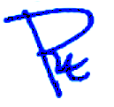 ......... .........24-11-2021Pembimbing 2 :Dr. Eko Murdiyanto, SP.,M.Si.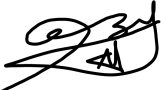 ............. .....2-12-2021Penelaah 1       :Dr. Ir. Nanik Dara Senjawati., M.P...............................Penelaah 2       :Dr. Ir. Siti Hamidah., M.P...............................